     Cycle 1     Cycle 1Autumn 1Autumn 2Spring1Spring 2Summer 1Summer 2     Cycle 1     Cycle 1Memorable ExperienceYork Chocolate Story Forbidden CornerBBC Horrible Histories- Performance of ‘Stone Age song’. Climbing WallHancock Museum American Diner     Cycle 1     Cycle 1Memorable Experience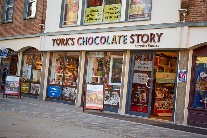 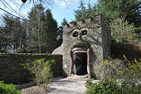 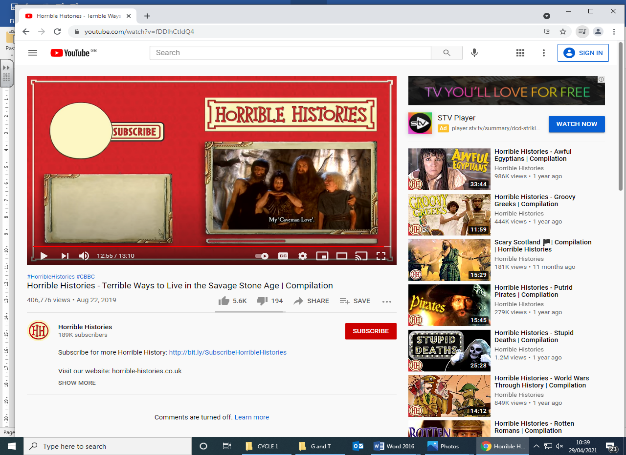 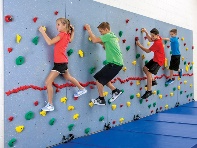 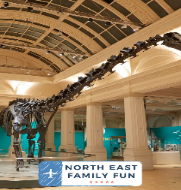 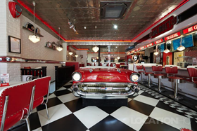      Cycle 1     Cycle 1CareersSTEMAmbassador visit-supporting Enquiry question.What makes a community?Community visits/visitors exploring jobsHow does the body work? STEMAmbassador visitWhy should we eat well and look after our bodies?Community/School  Nurse Dental ServiceWhy should we keep active and sleep well?Sports coach STEMAmbassador visit     Cycle 1     Cycle 1Cultural DaysFrance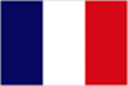 Antarctica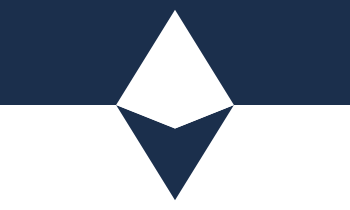 USA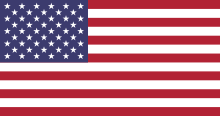 Well-being Including Outdoor Learning Focussed Activities(with Outdoor Learning Assistant)THRIVE APPROACH/ OUTDOOR LEARNINGTHRIVE APPROACH/ OUTDOOR LEARNINGTHRIVE APPROACH/ OUTDOOR LEARNINGTHRIVE APPROACH/ OUTDOOR LEARNINGTHRIVE APPROACH/ OUTDOOR LEARNINGTHRIVE APPROACH/ OUTDOOR LEARNINGWell-being Including Outdoor Learning Focussed Activities(with Outdoor Learning Assistant)Are potions real?Making potions/natural materials/ herbs etc for potions. 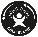 Were people happier in Stone Age times? Willow shelters / Cave art – pavements / rocks / natural art 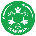 Who wants to live forever?Clay potsWhat does it mean to be civilised? Making dream catchers- Willow/tools/outdoor materials.Links to the School Values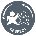 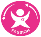 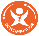 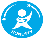 Links to the School ValuesTeam WorkRespectSelf BeliefPassionDetermination HonestyRoles and responsibilities(Opportunities to develop citizenship/leadership skills)Roles and responsibilities(Opportunities to develop citizenship/leadership skills)Roles and responsibilities(Opportunities to develop citizenship/leadership skills)Class monitors            > Eco warriors                  >Student Council                      > Rota kids Class monitors            > Eco warriors                  >Student Council                      > Rota kids Class monitors            > Eco warriors                  >Student Council                      > Rota kids Class monitors            > Eco warriors                  >Student Council                      > Rota kids Class monitors            > Eco warriors                  >Student Council                      > Rota kids Class monitors            > Eco warriors                  >Student Council                      > Rota kids Additional  opportunities and   experiencesSportSport M’bro School Sports Partnership -  Sporting interschool events locally > Intrasports competition> > > Fitness Boot camp> Swimming > > Urban Kaos  > Cheer leading   > Gymnastics > Football > > >> Local /Central Library( Librarian/reading area monitors)  Climbing Wall   Boro Soccer Skills Bell Boating-SEN school  Simon Carson- Sports School   Urban Kaos-dance M’bro School Sports Partnership -  Sporting interschool events locally > Intrasports competition> > > Fitness Boot camp> Swimming > > Urban Kaos  > Cheer leading   > Gymnastics > Football > > >> Local /Central Library( Librarian/reading area monitors)  Climbing Wall   Boro Soccer Skills Bell Boating-SEN school  Simon Carson- Sports School   Urban Kaos-dance M’bro School Sports Partnership -  Sporting interschool events locally > Intrasports competition> > > Fitness Boot camp> Swimming > > Urban Kaos  > Cheer leading   > Gymnastics > Football > > >> Local /Central Library( Librarian/reading area monitors)  Climbing Wall   Boro Soccer Skills Bell Boating-SEN school  Simon Carson- Sports School   Urban Kaos-dance M’bro School Sports Partnership -  Sporting interschool events locally > Intrasports competition> > > Fitness Boot camp> Swimming > > Urban Kaos  > Cheer leading   > Gymnastics > Football > > >> Local /Central Library( Librarian/reading area monitors)  Climbing Wall   Boro Soccer Skills Bell Boating-SEN school  Simon Carson- Sports School   Urban Kaos-dance M’bro School Sports Partnership -  Sporting interschool events locally > Intrasports competition> > > Fitness Boot camp> Swimming > > Urban Kaos  > Cheer leading   > Gymnastics > Football > > >> Local /Central Library( Librarian/reading area monitors)  Climbing Wall   Boro Soccer Skills Bell Boating-SEN school  Simon Carson- Sports School   Urban Kaos-dance M’bro School Sports Partnership -  Sporting interschool events locally > Intrasports competition> > > Fitness Boot camp> Swimming > > Urban Kaos  > Cheer leading   > Gymnastics > Football > > >> Local /Central Library( Librarian/reading area monitors)  Climbing Wall   Boro Soccer Skills Bell Boating-SEN school  Simon Carson- Sports School   Urban Kaos-danceAdditional  opportunities and   experiencesOtherOtherClass budgets  >Valley Music Service > Childrens’ University> > Environmental City- sports > > Apollo Arts-drama  Community links-hampers Choir  -ELT singing event   Community Links-choir  Easterside Extras     Cookery Club   Tees Valley Music – playing instrument  Class budgets  >Valley Music Service > Childrens’ University> > Environmental City- sports > > Apollo Arts-drama  Community links-hampers Choir  -ELT singing event   Community Links-choir  Easterside Extras     Cookery Club   Tees Valley Music – playing instrument  Class budgets  >Valley Music Service > Childrens’ University> > Environmental City- sports > > Apollo Arts-drama  Community links-hampers Choir  -ELT singing event   Community Links-choir  Easterside Extras     Cookery Club   Tees Valley Music – playing instrument  Class budgets  >Valley Music Service > Childrens’ University> > Environmental City- sports > > Apollo Arts-drama  Community links-hampers Choir  -ELT singing event   Community Links-choir  Easterside Extras     Cookery Club   Tees Valley Music – playing instrument  Class budgets  >Valley Music Service > Childrens’ University> > Environmental City- sports > > Apollo Arts-drama  Community links-hampers Choir  -ELT singing event   Community Links-choir  Easterside Extras     Cookery Club   Tees Valley Music – playing instrument  Class budgets  >Valley Music Service > Childrens’ University> > Environmental City- sports > > Apollo Arts-drama  Community links-hampers Choir  -ELT singing event   Community Links-choir  Easterside Extras     Cookery Club   Tees Valley Music – playing instrument  101 things to do before leaving Easterside Academy101 things to do before leaving Easterside Academy101 things to do before leaving Easterside Academy101 things to do before leaving Easterside Academy101 things to do before leaving Easterside Academy101 things to do before leaving Easterside Academy101 things to do before leaving Easterside Academy101 things to do before leaving Easterside Academy101 things to do before leaving Easterside Academy   Cycle 2Autumn 1Autumn 2Spring1Spring 2Summer 1Summer 2   Cycle 2Memorable ExperiencesMemorable ExperiencesSegadunumTour of MiddlesbroughSeaside visitMaking pooViking VisitorZoo Lab   Cycle 2Memorable ExperiencesMemorable Experiences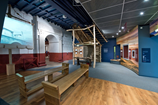 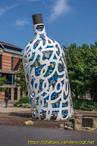 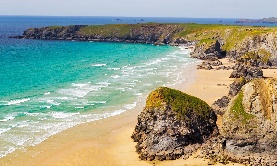 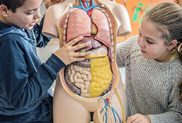 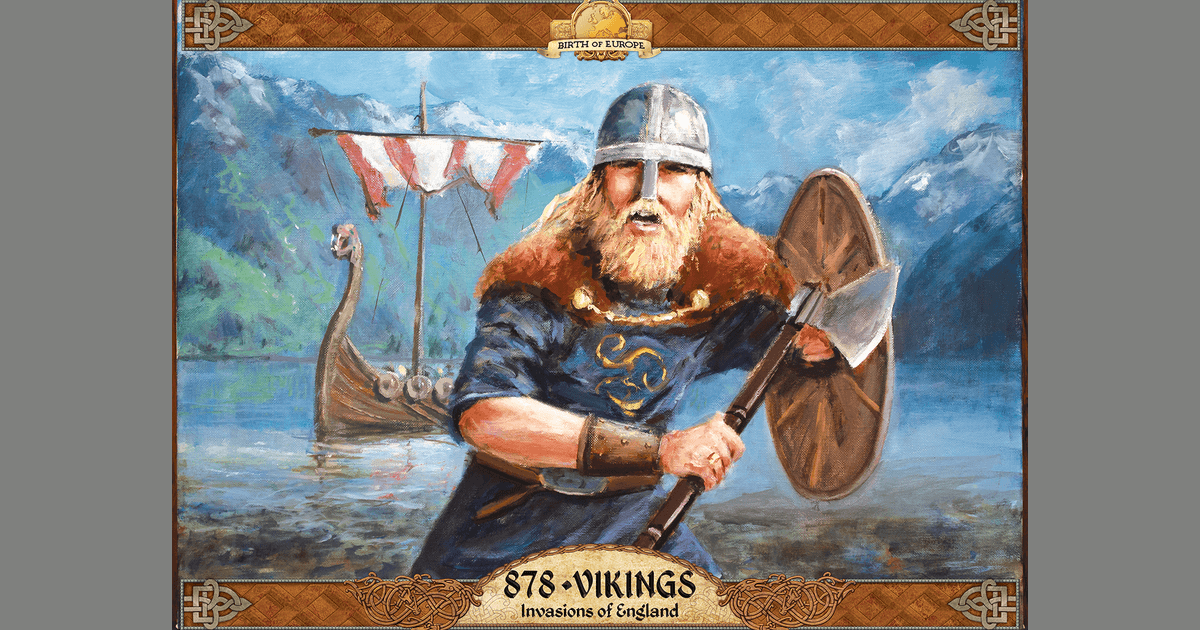 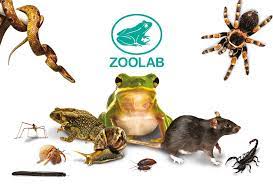    Cycle 2Careers Careers How do we manage our feelings?Head starters –Y5/6Thrive practitionersCare TeamHow do we grow and change?School nurseSTEM ambassador How can our choices make a difference to others and the environment?GovernorsRotary club members/Rota kidsSchool Council How can we manage risk?Junior Safety Officers(JSO) Pedestrian trainersPolice -e-safety STEM –Ambassador visit   Cycle 2Cultural daysCultural daysGermany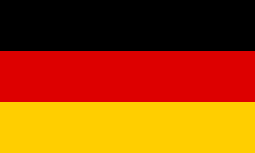 FranceJapan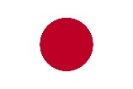 Well-being Including Outdoor Learning Focussed Activities(with Outdoor Learning Assistant)Well-being Including Outdoor Learning Focussed Activities(with Outdoor Learning Assistant)THRIVE APPROACH/ OUTDOOR LEARNINGTHRIVE APPROACH/ OUTDOOR LEARNINGTHRIVE APPROACH/ OUTDOOR LEARNINGTHRIVE APPROACH/ OUTDOOR LEARNINGTHRIVE APPROACH/ OUTDOOR LEARNINGTHRIVE APPROACH/ OUTDOOR LEARNINGWell-being Including Outdoor Learning Focussed Activities(with Outdoor Learning Assistant)Well-being Including Outdoor Learning Focussed Activities(with Outdoor Learning Assistant)How did the fire of Colchester start?Outdoor willow houses/Roman Shields How did Pompeii become a lost city?Fire pit- Making ash and experience fire, poetry/senses.Where did all the food go?Prepare and cook food outdoorsPredator or prey?Outdoor mosaics using natural materials from the school grounds. Roles and responsibilities(Opportunities to develop citizenship/leadership skills)Roles and responsibilities(Opportunities to develop citizenship/leadership skills)Roles and responsibilities(Opportunities to develop citizenship/leadership skills)Class monitors            > Eco warriors                  >Student Council                      > Rota kids Class monitors            > Eco warriors                  >Student Council                      > Rota kids Class monitors            > Eco warriors                  >Student Council                      > Rota kids Class monitors            > Eco warriors                  >Student Council                      > Rota kids Class monitors            > Eco warriors                  >Student Council                      > Rota kids Class monitors            > Eco warriors                  >Student Council                      > Rota kids Additional  opportunities and   experiencesAdditional  opportunities and   experiencesSport  M’bro School Sports Partnership -  Sporting interschool events locally > Intrasports competition> > > Fitness Boot camp> Swimming > > Urban Kaos  > Cheer leading   > Gymnastics > Football > > >> Local /Central Library( Librarian/reading area monitors)  Climbing Wall   Boro Soccer Skills Bell Boating-SEN school  Simon Carson- Sports School   Urban Kaos-dance M’bro School Sports Partnership -  Sporting interschool events locally > Intrasports competition> > > Fitness Boot camp> Swimming > > Urban Kaos  > Cheer leading   > Gymnastics > Football > > >> Local /Central Library( Librarian/reading area monitors)  Climbing Wall   Boro Soccer Skills Bell Boating-SEN school  Simon Carson- Sports School   Urban Kaos-dance M’bro School Sports Partnership -  Sporting interschool events locally > Intrasports competition> > > Fitness Boot camp> Swimming > > Urban Kaos  > Cheer leading   > Gymnastics > Football > > >> Local /Central Library( Librarian/reading area monitors)  Climbing Wall   Boro Soccer Skills Bell Boating-SEN school  Simon Carson- Sports School   Urban Kaos-dance M’bro School Sports Partnership -  Sporting interschool events locally > Intrasports competition> > > Fitness Boot camp> Swimming > > Urban Kaos  > Cheer leading   > Gymnastics > Football > > >> Local /Central Library( Librarian/reading area monitors)  Climbing Wall   Boro Soccer Skills Bell Boating-SEN school  Simon Carson- Sports School   Urban Kaos-dance M’bro School Sports Partnership -  Sporting interschool events locally > Intrasports competition> > > Fitness Boot camp> Swimming > > Urban Kaos  > Cheer leading   > Gymnastics > Football > > >> Local /Central Library( Librarian/reading area monitors)  Climbing Wall   Boro Soccer Skills Bell Boating-SEN school  Simon Carson- Sports School   Urban Kaos-dance M’bro School Sports Partnership -  Sporting interschool events locally > Intrasports competition> > > Fitness Boot camp> Swimming > > Urban Kaos  > Cheer leading   > Gymnastics > Football > > >> Local /Central Library( Librarian/reading area monitors)  Climbing Wall   Boro Soccer Skills Bell Boating-SEN school  Simon Carson- Sports School   Urban Kaos-danceAdditional  opportunities and   experiencesAdditional  opportunities and   experiencesOtherClass budgets  >Valley Music Service > Childrens’ University> > Environmental City- sports > > Apollo Arts-drama  Community links-hampers Choir  -ELT singing event   Community Links-choir  Easterside Extras     Cookery Club   Tees Valley Music – playing instrument  Class budgets  >Valley Music Service > Childrens’ University> > Environmental City- sports > > Apollo Arts-drama  Community links-hampers Choir  -ELT singing event   Community Links-choir  Easterside Extras     Cookery Club   Tees Valley Music – playing instrument  Class budgets  >Valley Music Service > Childrens’ University> > Environmental City- sports > > Apollo Arts-drama  Community links-hampers Choir  -ELT singing event   Community Links-choir  Easterside Extras     Cookery Club   Tees Valley Music – playing instrument  Class budgets  >Valley Music Service > Childrens’ University> > Environmental City- sports > > Apollo Arts-drama  Community links-hampers Choir  -ELT singing event   Community Links-choir  Easterside Extras     Cookery Club   Tees Valley Music – playing instrument  Class budgets  >Valley Music Service > Childrens’ University> > Environmental City- sports > > Apollo Arts-drama  Community links-hampers Choir  -ELT singing event   Community Links-choir  Easterside Extras     Cookery Club   Tees Valley Music – playing instrument  Class budgets  >Valley Music Service > Childrens’ University> > Environmental City- sports > > Apollo Arts-drama  Community links-hampers Choir  -ELT singing event   Community Links-choir  Easterside Extras     Cookery Club   Tees Valley Music – playing instrument  101 things to do before leaving Easterside Academy101 things to do before leaving Easterside Academy101 things to do before leaving Easterside Academy101 things to do before leaving Easterside Academy101 things to do before leaving Easterside Academy101 things to do before leaving Easterside Academy101 things to do before leaving Easterside Academy101 things to do before leaving Easterside Academy101 things to do before leaving Easterside Academy